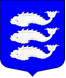 Местная администрация Внутригородского муниципального образованияСанкт-Петербургамуниципальный округ ВасильевскийПОСТАНОВЛЕНИЕ30 сентября      2016 г.			               			                      № 94( в ред. Постановлений  от 17.11.2016г.  № 117,  от 06.03.2017г.  № 13)Об утверждении ведомственной целевой программы «Участие в установленном порядке в мероприятиях по профилактике незаконного потребления наркотических средств и психотропных веществ, новых потенциально опасных психоактивных веществ, наркомании в Санкт-Петербурге»  на 2017 год		На основании Закона Санкт-Петербурга «Об организации местного самоуправления в Санкт-Петербурге» от 23.09.2009 г. № 420-79, Устава внутригородского муниципального образования Санкт-Петербурга муниципальный округ Васильевский, в соответствии с Положением «О бюджетном процессе внутригородского муниципального образования Санкт-Петербурга муниципальный округ Васильевский» от 20.05.2010 г. № 5 утвержденным решением Муниципального совета МО Васильевский (в редакции решений Муниципального совета МО Васильевский от 12.05.2011 г. № 18, от 03.11.2011 г. № 27, от 21.08.2014 г. № 27, от 24.09.2015 г. № 28, от 19.10.2016 № 27, от 26.01.2017 № 03), гл. 9 Положения о порядке составления проекта бюджета Положением о порядке составления проекта бюджета муниципального образования муниципальный округ Васильевский Санкт-Петербурга» от 27.12.2010 г. № 82 (в редакции от 21.08.2014 г. № 51, в ред. от 17.02.2015 г. № 17, в ред. от 16.11.2015 № 127), местная администрация МО Васильевский,ПОСТАНОВЛЯЕТ:Утвердить ведомственную целевую программу МО Васильевский ««Участие в установленном порядке в мероприятиях по профилактике незаконного потребления наркотических средств и психотропных веществ, новых потенциально опасных психоактивных веществ, наркомании в Санкт-Петербурге» согласно приложению № 1 к настоящему Постановлению.Контроль за исполнением данного Постановления возлагаю на начальника организационного отдела – Зайцева В.И.Опубликовать настоящее Постановление на официальном сайте внутригородского муниципального образования Санкт-Петербурга муниципальный округ Васильевский: www.msmov.spb.ru.Настоящее постановление вступает в силу с момента его издания.Глава местной администрацииМО Васильевский                                                                                                   Д.В. ИвановПриложение № 4 к Постановлению местной администрации МО Васильевскийот  «30» сентября  2016 года № 94( в ред. Постановлений  от 17.11.2016г.  № 117,  от 06.03.2017г.  № 13)ВЕДОМСТВЕННАЯ ЦЕлЕВАЯ ПРОГРАММА МО ВАСИЛЬЕВСКИЙ«УЧАСТИЕ В ФОРМАХ, УСТАНОВЛЕННЫХ ЗАКОНОДАТЕЛЬСТВОМ САНКТ-ПЕТЕРБУРГА, В МЕРОПРИЯТИЯХ ПО ПРОФИЛАКТИКЕ НЕЗАКОННОГО ПОТРЕБЛЕНИЯ НАРКОТИЧЕСКИХ СРЕДСТВ И ПСИХОТРОПНЫХ ВЕЩЕСТВ, НОВЫХ ПОТЕНЦИАЛЬНО ОПАСНЫХ ПСИХОАКТИВНЫХ ВЕЩЕСТВ, НАРКОМАНИИ В САНКТ-ПЕТЕРБУРГЕ»На 2017 годПАСПОРТ ПРОГРАММЫПриложение"СОГЛАСОВАНО"                                                                                                                Глава МО Васильевский __________________ И.С. Фигурин                                          "____"_____________ 2017 года                                                       "УТВЕРЖДАЮ"                                       И.о. главы местной администрации         МО Васильевский                                            __________________Д.В. Иванов                                          " ___ "__________ 2017 года                                        1.Наименование программы«Участие в формах, установленных законодательством Санкт-Петербурга, в мероприятиях по профилактике незаконного потребления наркотических средств и психотропных веществ, новых потенциально опасных психоактивных веществ, наркомании в Санкт-Петербурге»  (далее – программа).2.Основание для разработки программыФедеральный закон от 06.10.2003 г. № 131-ФЗ «Об общих принципах организации местного самоуправления в Российской Федерации»; Закон Санкт-Петербурга от 21.09.2011 года № 541-106 «О профилактике незаконного потребления наркотических средств и психотропных веществ, наркомании в Санкт-Петербурге» (Гл.2, ст.4, гл.3, ст.9); Закон Санкт-Петербурга «Об организации местного самоуправления в Санкт-Петербурге» от 23.09.2009 года  №  420-79 (Гл.3, ст.10, п.1, пп.35), Устав МО Васильевский (Гл.2, ст.5, п.2, пп.48), Положение  об участии в установленном порядке в мероприятиях по профилактике незаконного потребления наркотических средств и психотропных веществ, новых потенциально опасных психоактивных веществ, наркомании в Санкт-Петербурге на территории внутригородского муниципального образования Санкт-Петербурга муниципальный округ Васильевский», утвержденное Постановлением местной администрации МО Васильевский от 30.09.2015 г. № 91. (в редакции Постановлений от 16.11.2015 г. № 125, от 30.09.2016 г. № 77)3.Реализуемый вопрос местного значения«Участие в формах, установленных законодательством Санкт-Петербурга, в мероприятиях по профилактике незаконного потребления наркотических средств и психотропных веществ, новых потенциально опасных психоактивных веществ, наркомании в Санкт-Петербурге»4.Разработчик программыМестная администрация внутригородского муниципального образования Санкт-Петербурга муниципальный округ Васильевский.5.Исполнители программыОрганизационный отдел Местной администрации МО Васильевский; организации, привлекаемые по результатам конкурентных закупок, проводимых в рамках федерального закона от 05.04.2013 N 44-ФЗ "О контрактной системе в сфере закупок товаров, работ, услуг для обеспечения государственных и муниципальных нужд".6.Цели и задачи программы- проведение целенаправленных мероприятий по профилактике незаконного потребления наркотических средств и психотропных веществ, наркомании и связанных с ней правонарушений на территории МО Васильевский;- пропаганда здорового образа.-мотивирование к творческой деятельности, как альтернативе употребления алкоголя и наркотиков.- формирование среди жителей МО Васильевский негативного отношения к потреблению наркотиков.7.Срок реализации программыПрограмма реализуется в 2017 календарном году. Сроки реализации определяются перечнем мероприятий согласно приложению.8.Источники финансирования программыПрограмма реализуется за счет средств бюджета МО Васильевский.9.Объем финансирования114 100,00 (сто четырнадцать тысяч сто) рублей 00 копеек10.Ожидаемые результаты от реализации программы-снижение количества наркозависящих на территории МО Васильевский.-оздоровление обстановки на территории МО Василевский.11.Система контроля над исполнением программыКонтроль за реализацией программы осуществляется местной администрацией внутригородского муниципального образования Санкт-Петербурга муниципальный округ Васильевский.ПЕРЕЧЕНЬ МЕРОПРИЯТИЙК ВЕДОМСТВЕННОЙ ЦЕЛЕВОЙ ПРОГРАММЕ МО ВАСИЛЬЕВСКИЙ «УЧАСТИЕ В ФОРМАХ, УСТАНОВЛЕННЫХ ЗАКОНОДАТЕЛЬСТВОМ САНКТ-ПЕТЕРБУРГА, В МЕРОПРИЯТИЯХ ПО ПРОФИЛАКТИКЕ НЕЗАКОННОГО ПОТРЕБЛЕНИЯ НАРКОТИЧЕСКИХ СРЕДСТВ И ПСИХОТРОПНЫХ ВЕЩЕСТВ, НОВЫХ ПОТЕНЦИАЛЬНО ОПАСНЫХ ПСИХОАКТИВНЫХ ВЕЩЕСТВ, НАРКОМАНИИ В САНКТ-ПЕТЕРБУРГЕ» 